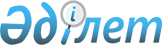 О признании утратившими силу некоторых постановлений акимата Таскалинского районаПостановление акимата Таскалинского района Западно-Казахстанской области от 18 сентября 2023 года № 184
      В соответствии со статьей 27 Закона Республики Казахстан "О правовых актах", акимат Таскалинского района ПОСТАНОВЛЯЕТ: 
      1. Признать утратившими силу некоторые постановления акимата Таскалинского района согласно приложению к настоящему постановлению.
      2. Руководителю аппарата акима Таскалинского района обеспечить публикацию данного постановления в Эталонном контрольном банке нормативных правовых актов Республики Казахстан.
      3. Контроль за исполнением настоящего постановления возложить на руководителя аппарата акима Таскалинского района.
      4. Настоящее постановление вводится в действие со дня его первого официального опубликования. Перечень утративших силу некоторых постановлений 
акимата Таскалинского района
      1. Постановление акимата Таскалинского района от 5 декабря 2022 года № 217 "Об установлении квоты рабочих мест по Таскалинскому району на 2023 год".
      2. Постановление акимата Таскалинского района от 5 декабря 2022 года № 218 "Об установлении квоты рабочих мест для лиц с инвалидностью по Таскалинскому району на 2023 год".
					© 2012. РГП на ПХВ «Институт законодательства и правовой информации Республики Казахстан» Министерства юстиции Республики Казахстан
				
      Аким района

Б.Айтмагамбетов
Приложение 
к постановлению акимата
Таскалинского района № 184 __
от "18" сентябрь 2023 года